30 Days QuestionDirections: Answer the following in one paragraph (5 sentences)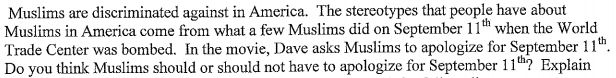 *************************************************************************************************************18.2&3 QuestionsDirections: Answer each of these questions in your own words. You do not need complete sentences.18.2- Cultural BlendingWhat are the most prominent results of cultural blending?What branch of Islam did the Safavid Empire align themselves with? Where were they geographically located?What did Shah Isma’il do to Sunni citizens in his empire? How did Selim the Grim respond in the Ottoman Empire?How did Shah Abbas reform the Safavid Empire in terms of government and religion?How did Shah Abbas’ actions while finding a successor ruin the empire?18.3- Mughal Empire in IndiaWho was the leader that founded the Mughal Empire? What was he noted for?Explain how Akbar was a genius at cultural blending.Where did the Sikh religion come from? Did the Mughal Empire like this religion?What is the origin of the Taj Mahal?What was happening to the Mughal people while Shah Jahan was spending time and money building monuments and buildings?How did Aurangzeb come to power? What did he do to his father, Shah Jahan?How did Aurangzeb treat Hindus during his rule? Be specific/Who did Aurangzeb give the Port of Bombay to? What did this do for the future of India?